Анкета для родителей 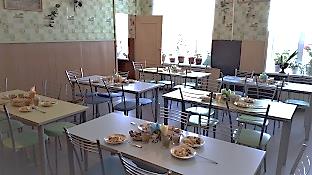  «Здоровое питание – здоровый ребёнок»Уважаемые родители! Мы будем очень благодарны, если вы ответите на вопросы нашей анкеты! Эта информация нам необходима для организации эффективной работы с детьми по воспитанию осознанного отношения к здоровому питанию.Как вы считаете, какие продукты полезны для детей школьного возраста?_____________________________________________________Что предпочитает, есть ваш ребенок дома? _______________________________________________________________Часто ли ест ваш ребенок: (нужное подчеркнуть) каши (да\ нет); яйца (да\ нет); молочные и кисломолочные продукты (да\ нет); сладости (да\ нет); жареную пищу (да\ нет).Какие из овощей и фруктов предпочитает ваш ребенок? _____________________________________________________________ Какие напитки чаще пьет ваш ребенок? (Соки, газированную воду, кофе, компот, настой из трав, минеральную воду, чай и т.д.) _______________________________________________________________Что чаще всего ребенок просит вас купить в магазине? (из продуктов) _____________________________________________________Какие блюда из меню детского сада не ест ваш ребенок? _______________________________________________________________Любит ли ваш ребенок: гамбургеры, хот-доги и т.п.? Да\Нет          И как вы к этому относитесь?а) положительно; б) отрицательно; в) ни как.Употребляет ли ваш ребенок в пищу лук, чеснок, петрушку, укроп? Да\НетЕст ли ребенок рыбные блюда? Да\НетКак часто вы дома готовите блюда из рыбы?____________________________Принято ли в вашей семье готовить первые блюда? Да\НетОбращаете ли Вы внимание на информацию, напечатанную на этикетках продуктов? Да\НетОцениваете ли вы питание своей семьи как здоровое?                Да\ В целом здоровое, но иногда бывают послабления\ Хотелось бы,                  что бы было здоровее\ Нет.СПАСИБО ЗА СОТРУДНИЧЕСТВО!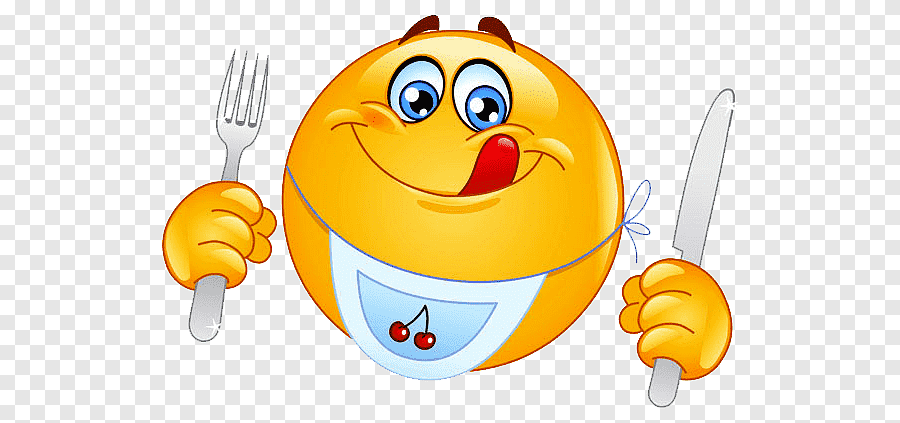 Анкета для родителей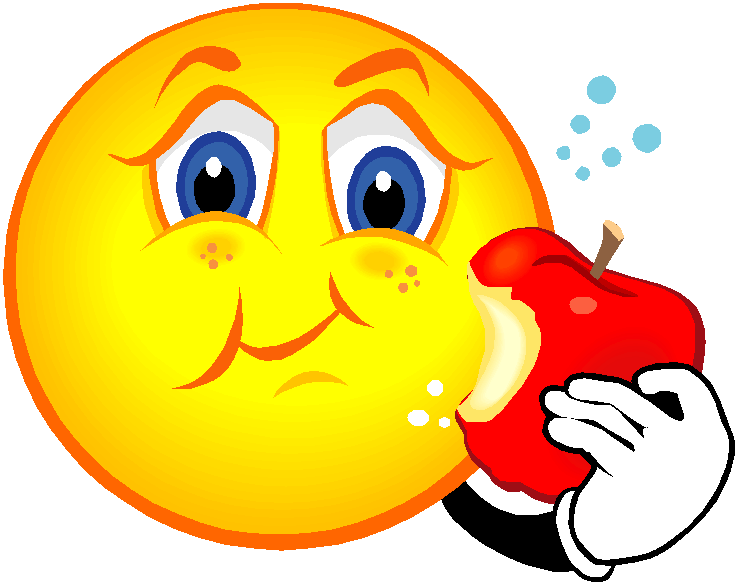 «Здоровое питание – здоровый ребёнок»Уважаемые родители!Просим Вас ответить на вопросы анкеты по питанию детей.(в вариантах ответов нужное отметить)1. Где Вы получаете информацию о правильном питании?телевидениекниги и журналыот знакомыхинтернетдругое __________________________________________2.Удовлетворяет ли Вас, в целом, питание  в школе?в целом удовлетворяетв целом не удовлетворяет 3.Разнообразно ли по Вашему мнению питание в школе?Да. Нет. Не знаю.4.  Если ваш ребенок отказывается от еды в школе, то почему?(выберите одну, наиболее значимую причину)потому, что готовят нелюбимые блюда (какие?)_______________________________________привычка не завтракать  особенности ребенка не знаюдругие причины 5.  Любимое первое блюдо вашего ребенка из школьного менборщсуп с крупами (рисовый, геркулесовый, манный)суп с макаронными изделиямисуп с бобовыми (гороховый, фасолевый)рассольник6. Любимое второе  блюдо вашего ребенка в детском садублюда из макаронных изделийплов котлета мяснаярыбные блюда (какие?)_____________________________________________гарниры из круп (гречка, рис)7. Какие блюда и напитки из школьного меню   Вы готовите дома?борщсупы пловгарнир  котлета мясная салаты(какие?)______________________________________________ рыбные блюда (какие?)_______________________________________ кофейный напиток кисельСПАСИБО ЗА СОТРУДНИЧЕСТВО!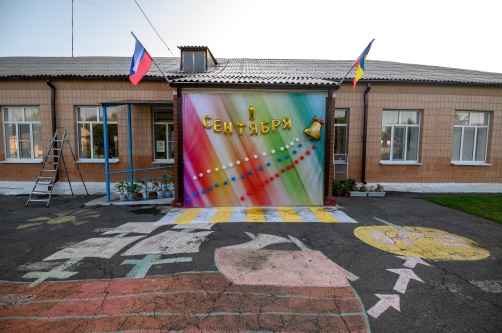 